Boh Stvoriteľ neba i zem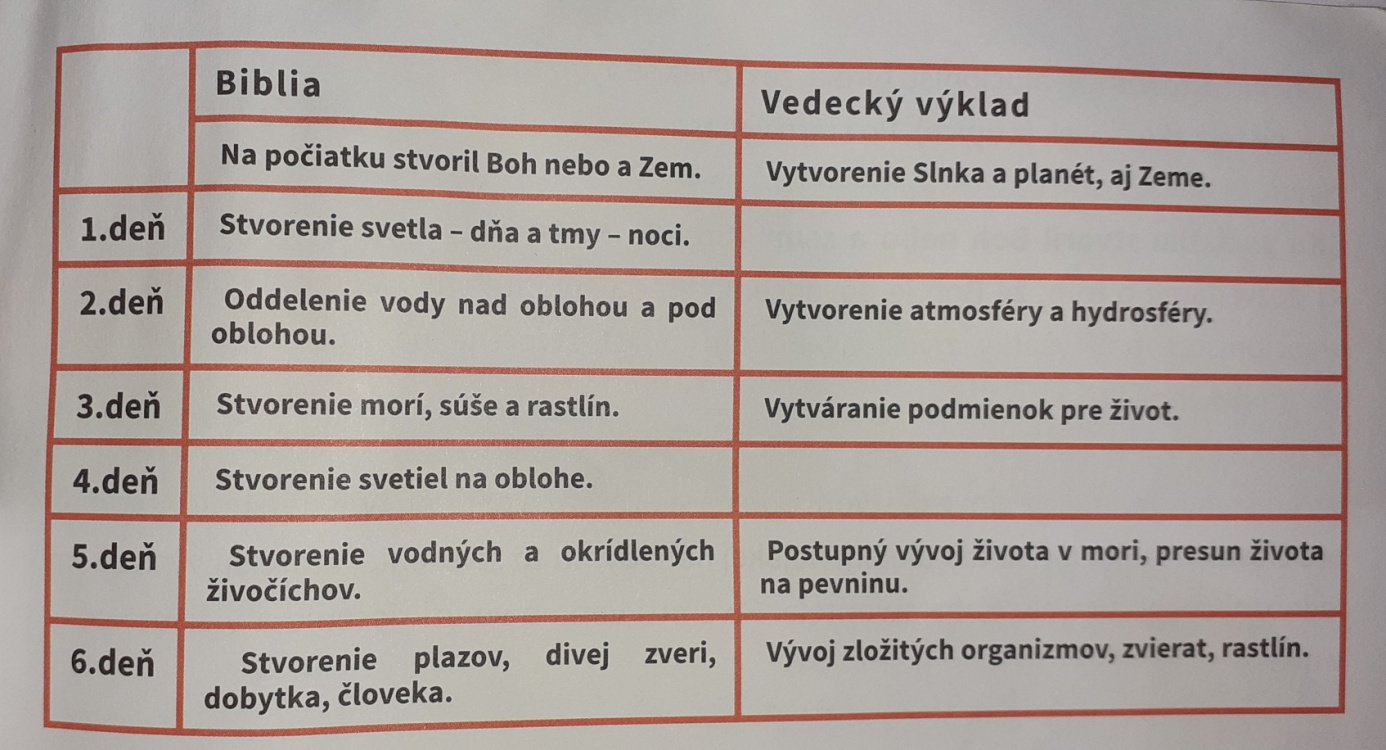 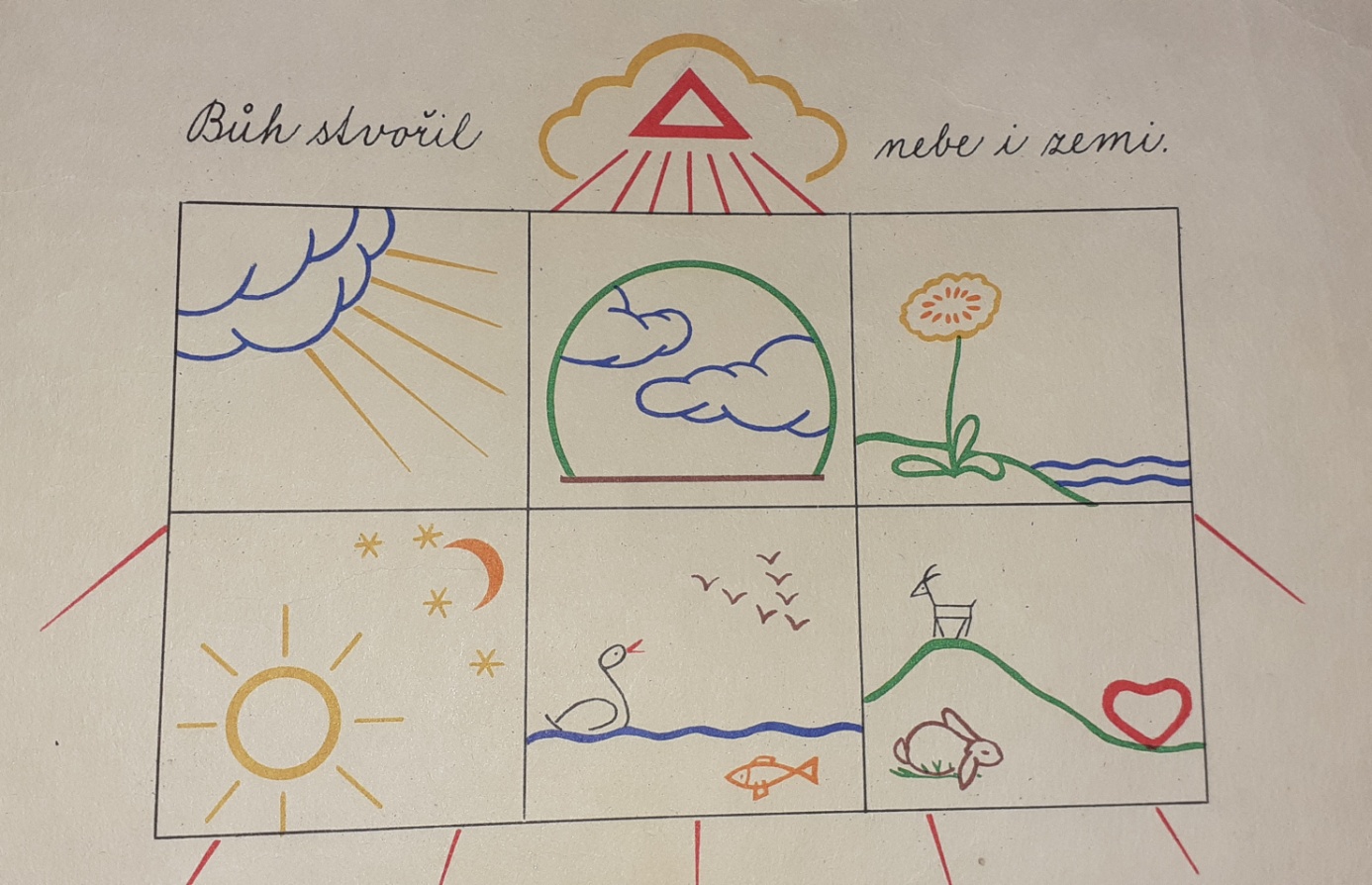 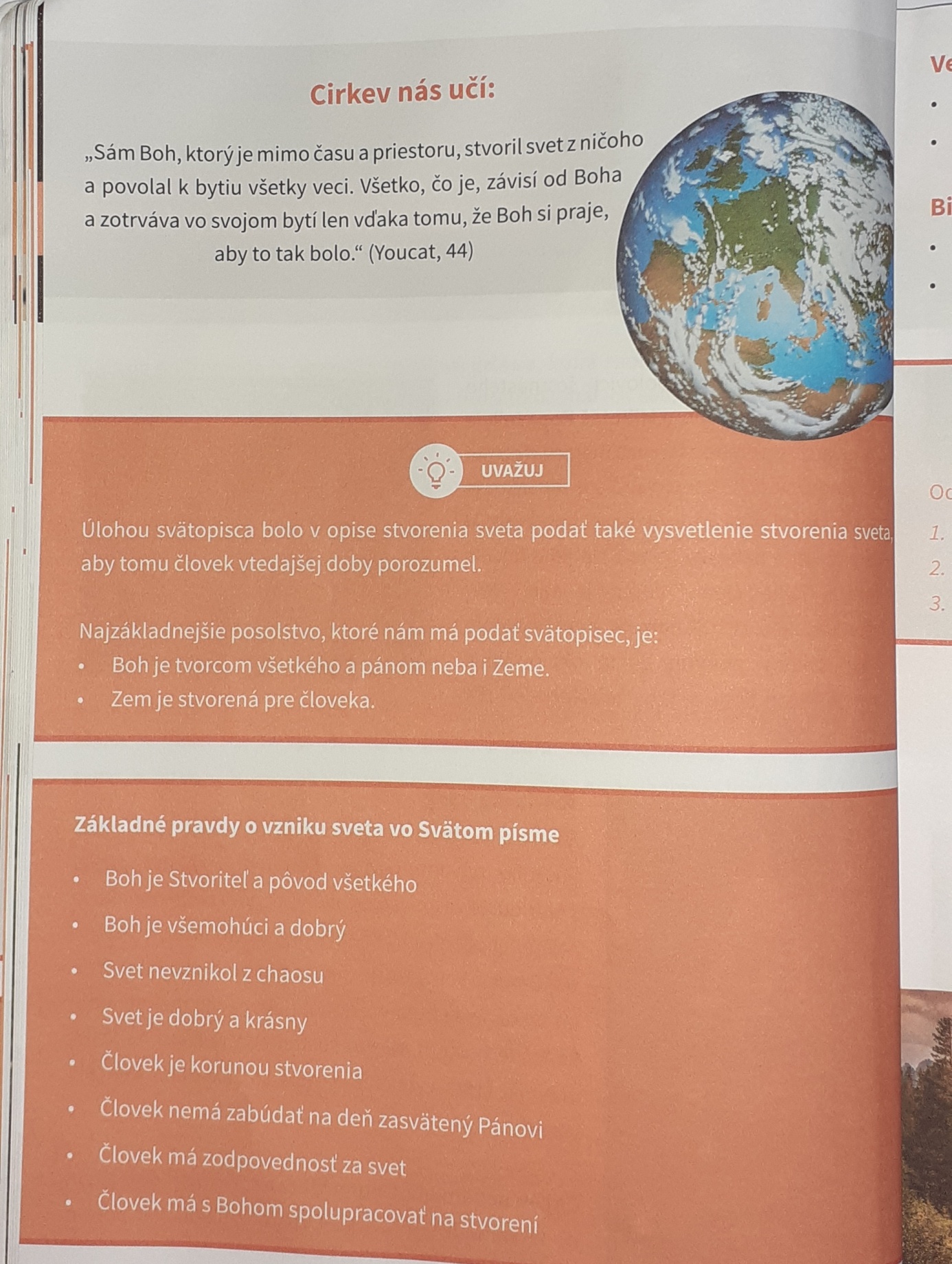 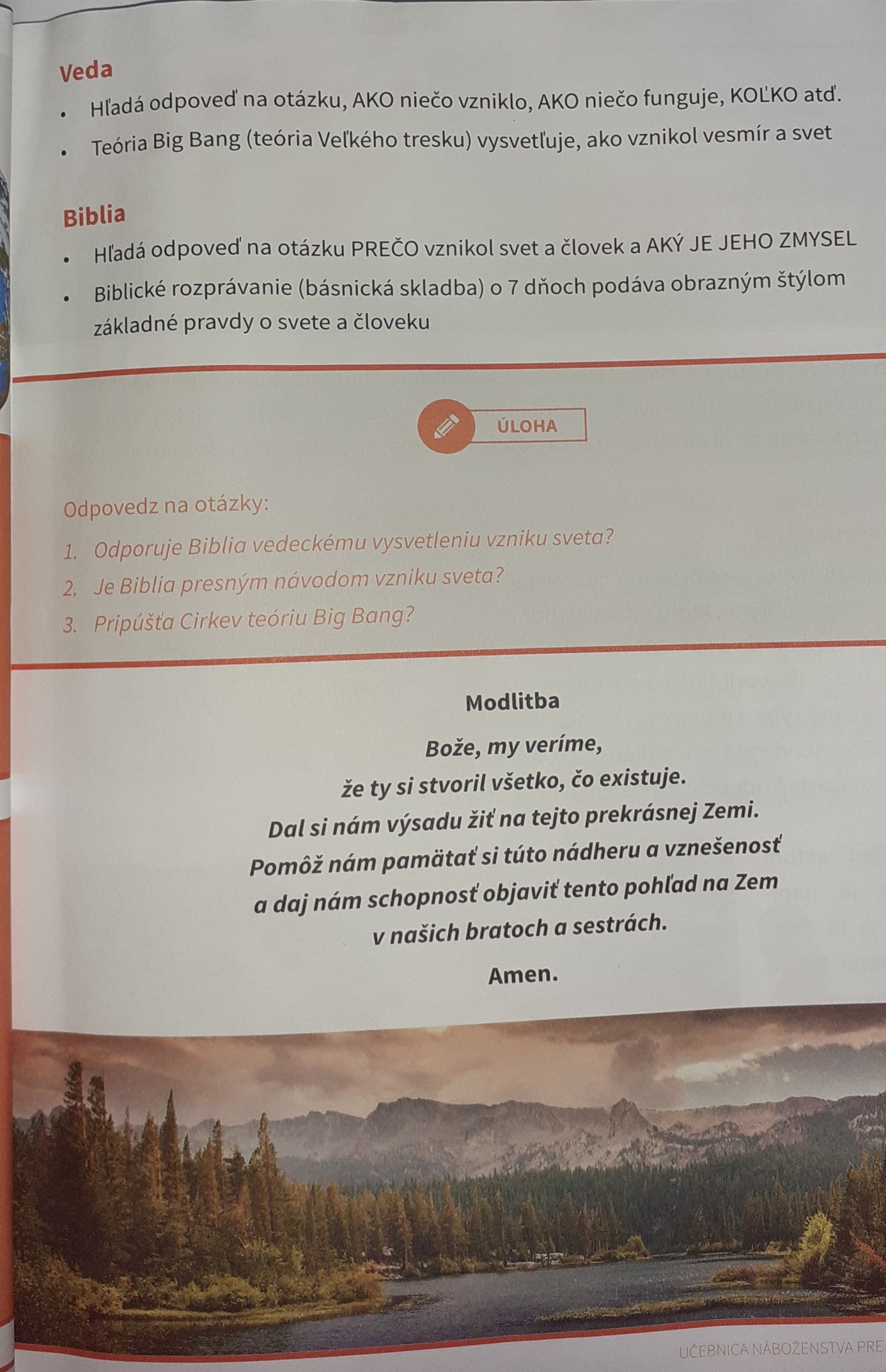 